ตารางที่ 1 สรุปรูปแบบและจำนวนแบบทดสอบตารางที่ 2  รายละเอียดของแบบทดสอบ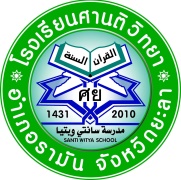 โรงเรียนศานติวิทยาโรงเรียนศานติวิทยาโรงเรียนศานติวิทยาแบบบันทึกรูปแบบและการสร้างเครื่องมือวัดและประเมินผล...........(กลาง/ ปลายภาคเรียน)แบบบันทึกรูปแบบและการสร้างเครื่องมือวัดและประเมินผล...........(กลาง/ ปลายภาคเรียน)แบบบันทึกรูปแบบและการสร้างเครื่องมือวัดและประเมินผล...........(กลาง/ ปลายภาคเรียน)รายวิชา ................................รหัสวิชา ....................ชั้นมัธยมศึกษาปีที่ ..........ภาคเรียนที่ ....  ปีการศึกษา ...............กลุ่มสาระการเรียนรู้...........  รูปแบบของแบบทดสอบจำนวนข้อเวลาที่ใช้สอบ (นาที)หมายเหตุปรนัย 4 ตัวเลือกปรนัยแบบจับคู่อัตนัยมาตรฐานการเรียนรู้ตัวชี้วัดรูปแบบของแบบทดสอบจำนวนข้อคะแนนหมายเหตุรวมรวมรวมเวลาที่ใช้สอบเวลาที่ใช้สอบเวลาที่ใช้สอบ